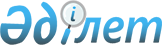 О внесении дополнений и изменений в постановление Правительства Республики Казахстан от 31 декабря 2009 года № 2333
					
			Утративший силу
			
			
		
					Постановление Правительства Республики Казахстан от 25 декабря 2010 года № 1411. Утратило силу постановлением Правительства Республики Казахстан от 24 марта 2011 года № 269

      Сноска. Утратило силу постановлением Правительства РК от 24.03.2011 № 269 (вводится в действие по истечении десяти календарных дней со дня официального опубликования).      Правительство Республики Казахстан ПОСТАНОВЛЯЕТ:



      1. Внести в постановление Правительства Республики Казахстан от 31 декабря 2009 года № 2333 "О распределении объемов тарифных квот на ввоз некоторых видов мяса" (САПП Республики Казахстан 2010 г., № 5, ст. 70) следующие дополнения и изменения:



      1) в Методе распределения тарифных квот на ввоз некоторых видов мяса, в отношении которых введены тарифные квоты, утвержденном указанным постановлением:



      пункт 6 дополнить частью второй следующего содержания:

      "Результатом расчета объемов тарифных квот поставщиков понимается число, математически округленное до третьего знака после запятой.";



      2) в Распределении объемов тарифных квот для ввоза на территорию Республики Казахстан мяса, за исключением мяса, происходящего и ввезенного из стран-участников Содружества Независимых Государств, утвержденном указанным постановлением:



      Код ТН ВЭД 0207 изложить в следующей редакции:

"                                                                   ";

      3) в приложении к указанному постановлению:



      в разделе "Мясо крупного рогатого скота, замороженное (Код ТН ВЭД 0202)":



      в графе 4:



      в строке, порядковый номер 1, цифры "750" заменить цифрами "966,163";



      в строке, порядковый номер 2, цифры "667" заменить цифрами "833,089";



      в строке, порядковый номер 3, цифры "457" заменить цифрами "570,717";



      в строке, порядковый номер 4, цифры "248" заменить цифрами "309,808";



      в строке, порядковый номер 5, цифры "179" заменить цифрами "223,560";



      в строке, порядковый номер 6, цифры "1 052" заменить цифрами 

"1 313,687";



      в строке, порядковый номер 7, цифры "474" заменить цифрами "595,843";



      в строке, порядковый номер 8, цифры "434" заменить цифрами "541,954";



      в строке, порядковый номер 9, цифры "309" заменить цифрами "386,013";



      в строке, порядковый номер 10, цифры "252" заменить цифрами "332,889";



      в строке, порядковый номер 11, цифры "89" заменить цифрами "95,281";



      в строке, порядковый номер 12, цифру "7" заменить цифрами "8,673";



      в строке, порядковый номер 13, цифру "1" заменить цифрами "1,362";



      в строке, порядковый номер 14, цифры "1 111" заменить цифрами "1 574,700";



      в строке, порядковый номер 15, цифры "924" заменить цифрами 

"1 216,701";



      в строке, порядковый номер 16, цифры "200" заменить цифрами "249,763";



      в строке, порядковый номер 17, цифры "100" заменить цифрами "146,523";



      в строке, порядковый номер 18, цифры "209" заменить цифрами "261,109";



      в строке, порядковый номер 19, цифры "131" заменить цифрами "186,706";



      в строке, порядковый номер 20, цифры "75" заменить цифрами "116,275";



      в строке, порядковый номер 21, цифры "54" заменить цифрами "67,400";



      в строке, порядковый номер 22, цифры "0,1" заменить цифрами "0,123";



      дополнить строками, порядковые номера 23, 24, 25, следующего содержания:

"                                                                  ";



      в графе 4 строки "ИТОГО" цифры "7 723,1" заменить цифрами 

"10 000,0";



      в разделе "Свинина свежая, охлажденная или замороженная (Код ТН ВЭД 0203)":



      в графе 4:



      в строке, порядковый номер 1, цифры "1 772" заменить цифрами 

"1 941,170";



      в строке, порядковый номер 2, цифры "1 602" заменить цифрами 

"1 753,336";



      в строке, порядковый номер 3, цифры "1 122" заменить цифрами 

"1 236,734";



      в строке, порядковый номер 4, цифры "593" заменить цифрами "674,778";



      в строке, порядковый номер 5, цифры "432" заменить цифрами "475,011";



      в строке, порядковый номер 6, цифры "97" заменить цифрами "107,824";



      в строке, порядковый номер 7, цифры "82" заменить цифрами "89,770";



      в строке, порядковый номер 8, цифры "47" заменить цифрами "51,429";



      в строке, порядковый номер 9, цифры "46" заменить цифрами "50,361";



      в строке, порядковый номер 10, цифры "149" заменить цифрами "164,829";



      в строке, порядковый номер 11, цифры "80" заменить цифрами "87,579";



      в строке, порядковый номер 12, цифры "36" заменить цифрами "39,384";



      в строке, порядковый номер 13, цифры "35" заменить цифрами "38,294";



      в строке, порядковый номер 14, цифры "255" заменить цифрами "279,081";



      в строке, порядковый номер 15, цифры "202" заменить цифрами "222,937";



      в строке, порядковый номер 16, цифру "6" заменить цифрами "6,434";



      в строке, порядковый номер 17, цифры "65" заменить цифрами "106,607";



      в строке, порядковый номер 18, цифры "26" заменить цифрами "28,488";



      в строке, порядковый номер 19, цифры "24" заменить цифрами "30,108";



      в строке, порядковый номер 20, цифры "12" заменить цифрами "12,818";



      дополнить строкой, порядковый номер 21, следующего содержания:

"                                                                   ";

      в графе 4 строки "ИТОГО" цифры "6 683" заменить цифрами 

"7 400,0";



      в разделе "Мясо и пищевые субпродукты домашней птицы, указанной в товарной позиции 0105, свежие, охлажденные или замороженные (Код ТН ВЭД 0207)":



      в графе 4:



      в строке, порядковый номер 1, цифры "16 038" заменить цифрами "17 270,828";



      в строке, порядковый номер 2, цифры "11390" заменить цифрами "12 246,216";



      в строке, порядковый номер 3, цифры "10 374" заменить цифрами "11 143,433";



      в строке, порядковый номер 4, цифры "6 638" заменить цифрами 

"7 152,357";



      в строке, порядковый номер 5, цифры "5 059" заменить цифрами 

"5 451,629";



      в строке, порядковый номер 6, цифры "4 692" заменить цифрами 

"5 042,736";



      в строке, порядковый номер 7, цифры "4 409" заменить цифрами 

"4 747,412";



      в строке, порядковый номер 8, цифры "4 204" заменить цифрами 

"4 518,262";



      в строке, порядковый номер 9, цифры "3 579" заменить цифрами 

"3 846,512";



      в строке, порядковый номер 10, цифры "2 665" заменить цифрами "2 864,224";



      в строке, порядковый номер 11, цифры "2 468" заменить цифрами "2 652,466";



      в строке, порядковый номер 12, цифры "4 182" заменить цифрами "4 510,331";



      в строке, порядковый номер 13, цифры "1 745" заменить цифрами "1 875,463";



      в строке, порядковый номер 14, цифры "1 419" заменить цифрами "1 525,104";



      в строке, порядковый номер 15, цифры "963" заменить цифрами 

"1 034,953";



      в строке, порядковый номер 16, цифры "758" заменить цифрами "814,671";



      в строке, порядковый номер 17, цифры "170" заменить цифрами "182,672";



      в строке, порядковый номер 18, цифры "90" заменить цифрами "96,729";



      в строке, порядковый номер 19, цифры "5 706" заменить цифрами "6 132,531";



      в строке, порядковый номер 20, цифры "3 270" заменить цифрами "3 514,419";



      в строке, порядковый номер 21, цифры "604" заменить цифрами "649,121";



      в строке, порядковый номер 22, цифры "420" заменить цифрами "451,373";



      в строке, порядковый номер 23, цифры "78" заменить цифрами "84,804";



      в строке, порядковый номер 24, цифры "72" заменить цифрами "77,366";



      в строке, порядковый номер 25, цифры "134" заменить цифрами "144,026";



      в строке, порядковый номер 26, цифры "26" заменить цифрами "27,966";



      в строке, порядковый номер 27, цифру "9" заменить цифрами "9,782";



      в строке, порядковый номер 28, цифру "1" заменить цифрами "1,088";



      в строке, порядковый номер 29, цифры "4 264" заменить цифрами "4 643,225";



      в строке, порядковый номер 30, цифры "1 779" заменить цифрами "1 911,954";



      в строке, порядковый номер 31, цифры "825" заменить цифрами "915,072";



      в строке, порядковый номер 32, цифры "756" заменить цифрами "840,434";



      в строке, порядковый номер 33, цифры "455" заменить цифрами "498,177";



      в строке, порядковый номер 34, цифры "355" заменить цифрами "387,826";



      в строке, порядковый номер 35, цифры "69" заменить цифрами "74,152";



      в строке, порядковый номер 36, цифры "15" заменить цифрами "16,099";



      в строке, порядковый номер 37, цифры "572" заменить цифрами "614,745";



      в строке, порядковый номер 38, цифры "441" заменить цифрами "473,971";



      в строке, порядковый номер 39, цифры "408" заменить цифрами "438,680";



      в строке, порядковый номер 40, цифры "378" заменить цифрами "406,261";



      в строке, порядковый номер 41, цифры "378" заменить цифрами "420,363";



      в строке, порядковый номер 42, цифры "147" заменить цифрами "157,990";



      в строке, порядковый номер 43, цифры "58" заменить цифрами "66,678";



      в строке, порядковый номер 44, цифры "14" заменить цифрами "15,047";



      в строке, порядковый номер 45, цифры "14" заменить цифрами "15,021";



      в строке, порядковый номер 46, цифры "13" заменить цифрами "13,994";



      дополнить строками, порядковые номера 47, 48, 49, 50, 51, 52, следующего содержания:

"                                                                   ";

      в графе 4 строки "ИТОГО" цифры "102 104" заменить цифрами 

"110 000,0".



      2. Настоящее постановление вводится в действие со дня подписания и подлежит официальному опубликованию.      Премьер-Министр

      Республики Казахстан                       К. Масимов
					© 2012. РГП на ПХВ «Институт законодательства и правовой информации Республики Казахстан» Министерства юстиции Республики Казахстан
				0207Мясо и пищевые субпродукты домашней птицы,

указанной в товарной позиции 0105, свежие,

охлажденные или замороженные110 00023Товарищество с ограниченной

ответственностью "Seafood Казахстан"6008005223160,90924Товарищество с ограниченной

ответственностью "Gateway support

services ltd"6009001787550,72825Товарищество с ограниченной

ответственностью "Лигабуе Центральная

Азия"6009001387400,02421Товарищество с ограниченной

ответственностью "Constant-A"6007002073973,02947Товарищество с ограниченной

ответственностью "Кабиев и К"06180009087817,94448Товарищество с ограниченной

ответственностью "Вик Трейд Инвест"2701002384272,99149Товарищество с ограниченной

ответственностью СКГП "Interfood"

("Интерфуд")6009001469160,31950Товарищество с ограниченной

ответственностью "Seafood Казахстан"6008005223160,39051Товарищество с ограниченной

ответственностью "Агама Казахстан"0904002143780,19152Товарищество с ограниченной

ответственностью "Food Line"6009006022230,002